TEACHER : LEIDE  DIAS                                               SUBJECT: ENGLISHSTAGE: 1st – Ensino Médio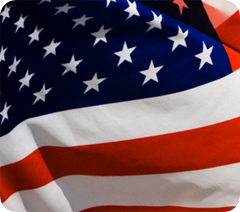 CONTENTS:DIALOGUETEXTSIMPLE PRESENT: DO / DOES AFFIRMATIVE, NEGATIVE AND INTERROGATIVE STATEMENTSTHE THIRD PERSON: -S, -ES,-IES.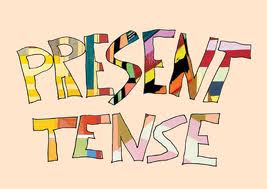 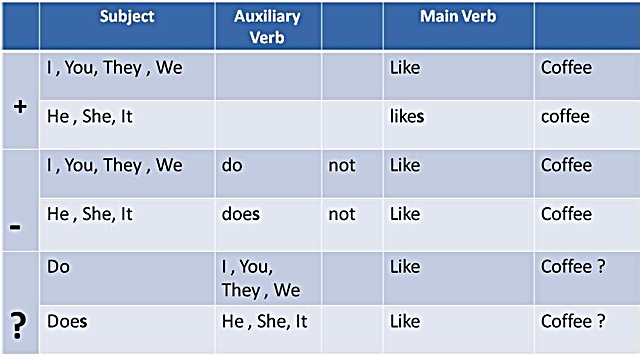 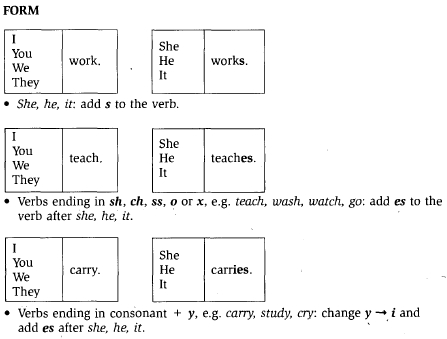 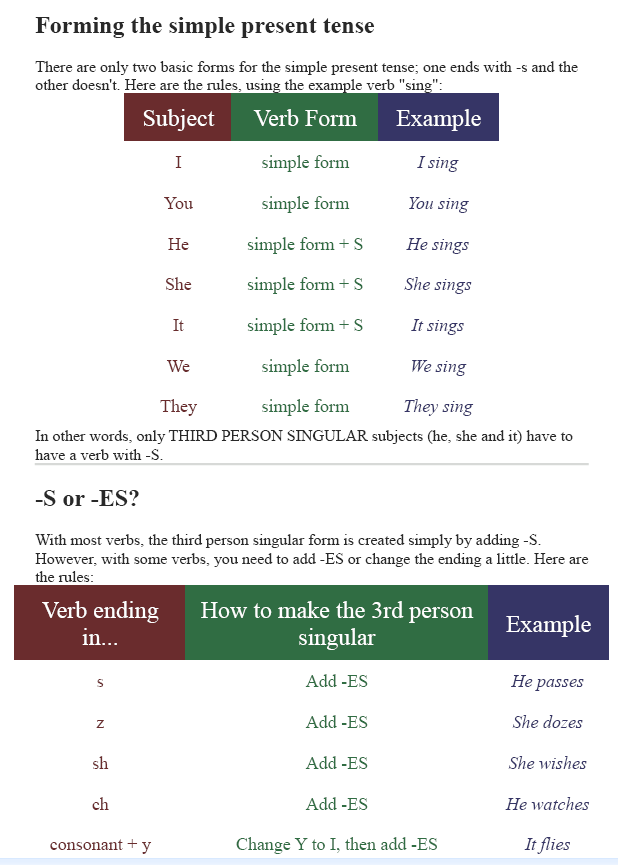 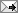 Affirmative form:
Para as primeiras e segundas pessoas, o verbo fica igual à forma infinitiva (mas sem a partícula “to”), nas terceiras pessoas, há a necessidade de adicionar ao fim do verbo as extensões “s“, “es” ou “ies“.Exemplos:
- He washes the car (ele lava o carro)
- I like internet (eu gosto de internet)Interrogative form:
Para fazer frases interrogativas, vamos usar o auxiliar DO (ou DOES, para as terceiras pessoas) antes do verbo. Exemplos:- Do you go to school ? (Você vai para a escola ?)
- Does she work ? (Ela trabalha? )Negative form:
Para tornar uma frase negativa, é só adicionar o “NOT” depois do DO ou DOES:- I Do not (don’t) work (eu não trabalho)
- She does not (doesn’t) work (ela não trabalha)QUESTIONS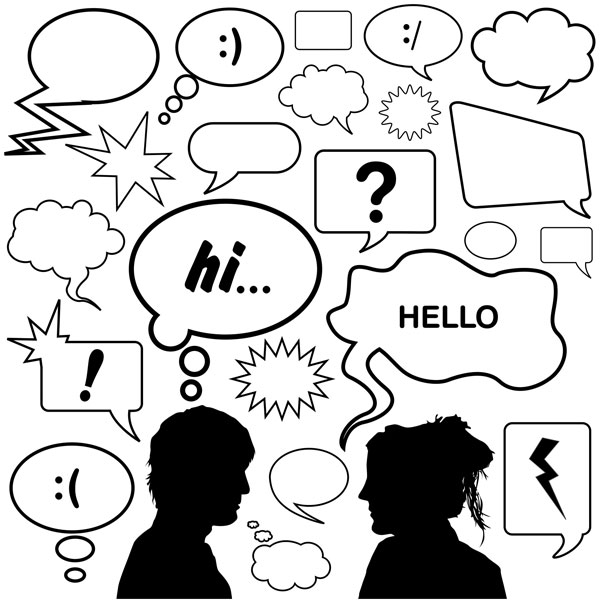 A:What is your name?B:………………………………………..A: How old are you?B:………………………………………………….A: What is your favorite color? B: ……………………………………………………….A:What is your favorite food? B: …………………………………………………………………..A: What does your father like?……………………………………………………………………………………………………………………….VERB TO WORKVERB TO WORKVERB TO WORKPositiveNegativeInterrogativeI workI don’t workDo I work?You workYou don’t workDo you work?He worksHe doesn’t workDoes he work?She worksShe doesn’t workDoes she work?It worksIt doesn’t workDoes it work?We workWe don’t workDo we work?You workYou don’t workDo you work?They workThey don’t workDo they work?